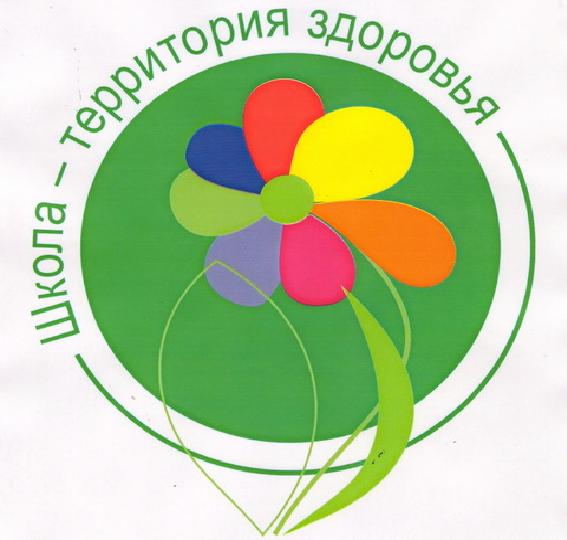 Выступление агитбригады«Школа - территория здоровья»
ВступлениеМы вас приветствуем, друзья, 
В прекрасной нашей школе. 
Ведь равнодушным быть нельзя 
Коль на планете горе!СолдатПорокам, что заводят в ад 
Мы скажем дружно «Нет!"Пусть расцветает счастья сад 
Жизнь длится сотни лет!СпортсменПройдя сквозь ад, останься человекомИ не утрать душевной доброты.Не прикрывайся временем да векомИ светлые не загуби мечты.Все вытерпи: потери и разлуки,Утраченную веру обрети,Преодолей боль тела, сердца муки,Идти по жизни надо, не ползти.Когда вдруг слезы душу омывают,Ты слабости минутной не стыдись.На свете судьбы разные бывают...Твоя из трудных. Побеждай! Борись!Неси ты гордо имя человека!Не разучись надеяться, любить.Живи мечтою будущего векаИ верь! Тогда ты сможешь победить!Ученик-растрепаКто хочет рано в муках умереть,Тому поможет шприц легко.Он должен лишь  нести добро,И помогать от боли.Но он оружьем может статьЗла самого большого.Он наркоману верный друг,И верный он палач ему.ВрачА если на иглу ты сел,Считай, теперь - могила!Осунулся и одряхлел.Куда девалась сила?Любой наркотик - это яд,Опасный для здоровья.С ним ты узнаешь только адВ бреду веселья.Ученик, предлагающий жестом покуритьНа покури и все пройдет,Хоть успокоишь нервы.Лишний жирок с тебя спадет -Ты ведь уже не первый.Ты с сигаретой - супермен.И парень ты отменный!Девчонки любят ведь таких...СпортсменДа, ты такой не первый.Брось, сигарету! Табачный дымПолон химических ядов!Брось сигарету - тебе говорим!Себя отравлять не надо!Девушка в вечернем платьеТак порою хорошо,Выпит вкусное вино.Настроение станет - "класс",Все как будто в первый раз.Пиво тоже хорошо,С ним спокойно и легко.Круто так пивко попить,И с друзьями поговорить.СолдатНу в кого ты превратилась?Девушкой назвать нельзя.Пьяная кривляка стала,И ушла вся красота.Ведь ты будущая мать,Это надо понимать.Просмотр видеоролика "Здоровый образ жизни"А вы знаете… 
…что здоровье человека на 50 % зависит от его способа жизни; 
…что после первого раза к курению привыкает 82 % девочек и 54 % мальчиков; 
…что табак содержит вещества, которые ведут к развитию 25 тяжёлых заболеваний, преждевременному старению, инвалидности; 
…что средняя продолжительность жизни наркомана всего 10 лет; 
…что каждая сигарета сокращает жизнь на 5-6 минут. Человек, выкуривающий в день по девять сигарет, уходит в мир иной на 5 лет раньше, по 40 сигарет в день – на 9 лет раньше; 
…что горящая сигарета – это химическая фабрика! 
…что в школах Пекина юного курильщика ожидает изнурительное наказание – тренировка на велотренажере. Педагоги предполагают, что подобный метод отучит провинившихся от сигареты и приобщит к спорту; 
…что в конце 16 столетия в Англии за курение казнили, а головы казнённых с трубкой во рту выставляли на площади.Ученик-растрепаМы - молодежь двадцать первого века,
В наших руках судьба человека.
Против курения мы -
Здоровое поколение нашей страны!ВрачМы граждане своей страны!
Мы будущее России!
Ученик, предлагающий жестом покуритьМы в 21 век вошлиИ этот век пусть будет совершенно безопаснымПривычкам вредным скажем дружно «НЕТ»Будь, человек, здоровым и прекрасным.СпортсменТы столько хорошего встретишь вокруг:Спортивные школы займут твой досугДевушка в вечернем платьеВ библиотеках читателей ждут,Книгой хорошей займут, увлекут.СолдатВ школу искусств приходи, не ленисьК миру прекрасного здесь пристрастись.Своё здоровье спортом укрепляй,Ходи в походы и встречай рассветы,Секрет успеха в жизни, твердо знай-Твоё здоровье, ты запомни это.Звучит музыка Владимир Высоцкий "Утренняя Гимнастика", вместе с залом участники агитбригады выполняют гимнастику (2 куплета)Вдох глубокий. Руки шире.
Не спешите, три-четыре!
Бодрость духа, грация и пластика.
Общеукрепляющая,
Утром отрезвляющая,
Если жив пока еще —
гимнастика!

Если вы в своей квартире —
Лягте на пол, три-четыре!
Выполняйте правильно движения.
Прочь влияния извне —
Привыкайте к новизне!
Вдох глубокий до изнеможения.

СпортсменМы заявляем на весь белый свет:Жизни        – да! (хором)Спорту       – да! (хором)Здоровью   – да! (хором)Лени           – нет! (хором)Все присутствующие выражают свое отношение на подготовленном заранее листе.Источники:www.InfoUrok.ru (видеоролик)Еременко Н.И. Профилактика вредных привычек. 5-11 классы - М.: Глобус, 2008.